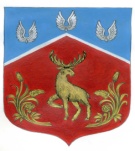 Администрация муниципального образованияГромовское сельское поселение муниципального образованияПриозерский муниципальный район  Ленинградской областиПОСТАНОВЛЕНИЕ  «28» февраля 2023 года.                                       № 66«Об утверждении отчета о реализации муниципальной программы «Развитие автомобильных дорог в муниципальном образовании   Громовское сельское поселение на 2022-2024 годы» за 2022 год»В соответствии п. 5.6 «Порядка разработки, реализации и оценки эффективности муниципальных программ муниципального образования Громовское  сельское поселение муниципального образования Приозерский муниципальный район Ленинградской области, утвержденного Постановлением администрации муниципального образования Громовское сельское поселение от 09 декабря 2021 года № 348 «Об утверждении Порядка разработки, реализации и оценки эффективности муниципальных программ муниципального образования Громовское сельское поселение муниципального образования Приозерский муниципальный район Ленинградской области», администрация муниципального образования Громовское  сельское поселение ПОСТАНОВЛЯЕТ:1. Утвердить   отчет о   реализации   муниципальной    программы «Развитие автомобильных дорог муниципального образования Громовское сельское поселение муниципального образования Приозерский муниципальный район Ленинградской области на 2022-2024гг.» за 2022 год, утвержденной постановлением администрации муниципального образования Громовское сельское поселение № 387 от 29.12.2022 года «О внесении изменений в муниципальную  программу  «Развитие автомобильных дорог муниципального образования Громовское сельское поселение муниципального образования Приозерский муниципальный район Ленинградской области 2022-2024гг.» за 2022 год, согласно приложению,  к настоящему Постановлению.2.  Настоящее Постановление подлежит опубликованию на официальном сайте администрации муниципального образования Громовское сельское поселение муниципального образования Приозерский муниципальный район Ленинградской области.Глава администрации                                                                                            А.П. КутузовУтвержденпостановлением администрациимуниципального образования Громовское сельское поселениеПриозерский муниципальный районЛенинградской областиот 28.02.2023 года № 66                                                                                         (Приложение)ОТЧЕТо реализации муниципальной программы«Развитие автомобильных дорог муниципального образования Громовское сельское поселение на 2022-2024гг.» за 2022 годМуниципальная программа «Развитие автомобильных дорог муниципального образования Громовское сельское поселение на 2022-2024гг.» утверждена постановлением администрации муниципального образования Громовское сельское поселение № 384 от 28.12.2021г. В муниципальную программу вносились изменения, утвержденные постановлениями № 387 от 29.12.2022г. Цели Муниципальной программы:- Выполнение полномочий, связанных с организацией дорожной деятельности в отношении 	автомобильных дорог местного значения. - Сохранение и совершенствование сети автомобильных дорог местного значения.В качестве задач Программы определены:- Повышение уровня содержания автомобильных дорог местного значения.- Восстановление первоначальных транспортно-эксплуатационных характеристик и потребительских свойств автодорог и сооружений на них.- Обеспечение безопасности дорожного движения на территории муниципального образования Громовское сельское поселение.         Источником финансирования Программы являются:        - бюджет Ленинградской области;        - бюджет муниципального образования Громовское сельское поселение.	В Программе на финансирование мероприятий в 2022 году предусмотрено 8 074,5 тыс. руб:	- за счет средств бюджета Ленинградской области – 1 388,1 тыс. руб.         - за счет бюджета муниципального образования – 6 431,4 тыс. руб.Профинансировано в объеме 7 819,5 тыс. рублей:	- за счет средств бюджета Ленинградской области – 1 388,1тыс. руб.;- за счет бюджета муниципального образования - 6 431,41тыс. руб.Информация выполнения значений целевых показателей Программы за 2022 год отражена в Приложении 1 к настоящему отчету.Информация выполнение плана реализации муниципальной Программы за 2022 год отражена в Приложении 2 к настоящему отчету.Приложение 1Целевые показатели муниципальной программыРазвитие автомобильных дорог муниципального образования Громовское сельское поселение на 2022-2024гг.» за 2022 годПриложение 2Выполнение плана реализации муниципальной программыРазвитие автомобильных дорог муниципального образования Громовское сельское поселение на 2022-2024гг.» за 2022 годОценка результативности и эффективности реализации муниципальной программы за 2022 год:1. Настоящая Методика определяет порядок оценки результативности и эффективности реализации муниципальных программ.2. Для расчета эффективности реализации Программы (эффективности расходования бюджетных средств) используются индикаторы и показатели отчета о реализации Программы.3. Под результативностью понимается степень достижения запланированных показателей за счет реализации мероприятий Программы.Результативность измеряется путем сопоставления фактически достигнутых значений показателей с плановыми значениями.4. В качестве критериев оценки результативности реализации Программы и программных мероприятий используется индекс результативности и интегральная оценка результативности.5. Индекс результативности Программы (мероприятия) оценивается по каждому целевому показателю в год t и за расчетный период T:                                       Пфit      7 819,5                                Рit = ------= ---------- =0,97                                       Ппit      8 074,5где:Рit - результативность достижения i-го показателя, характеризующего ход реализации Программы, в год t;Пфit - фактическое значение i-го показателя, характеризующего реализацию Программы, в год t;Ппit - плановое значение i-го показателя, характеризующего реализацию Программы, в год t;i - номер показателя Программы.6. Интегральная оценка результативности Программы в год t определяется по следующей формуле:                                  m                                 SUM Рit                                  1                            Ht = ------- x 100,                                    mгде:Ht - интегральная оценка результативности Программы в год t (в процентах);Рit - индекс результативности по i-му показателю <1> в год t;m - количество показателей Программы.--------------------------------<1> Все целевые и объемные показатели Программы являются равнозначными.                    1+1+1	Ht = ----------x 100=100                           3                7. Эффективность реализации Программы определяется как соотношение интегральной оценки результативности Программы и уровня финансирования:                                    Ht                 100                              Эt = ---- x 100= -------x 100 =100                                    St                  97                                     7819,5                  St= ---------- =97                                     8074,5где:Эt - эффективность Программы в год t;St - уровень финансирования Программы в год t, определяется как отношение фактического объема финансирования к запланированному объему финансирования в год t;Ht - интегральная оценка результативности Программы в год t.103% - реализация Программы соответствует запланированным результатам при запланированном объеме расходов - запланированная эффективность реализации Программы.№ строкиНаименованиецелевого показателя муниципальной программы/подпрограммыЗначения целевых показателейЗначения целевых показателейЗначения целевых показателейЗначения целевых показателейСправочно: базовое значение целевого показателя (на начало реализации муниципальной программы)Справочно: базовое значение целевого показателя (на начало реализации муниципальной программы)№ строкиНаименованиецелевого показателя муниципальной программы/подпрограммыПо итогам первого года реализации2022По итогам второго года реализации2023По итогам второго года реализации2023По итогам третьего года реализации2024…….По итогам реализации 2022г., %Показатель 1, единица измерения кмПоказатель 1, единица измерения кмПоказатель 1, единица измерения кмПоказатель 1, единица измерения кмПоказатель 1, единица измерения кмПоказатель 1, единица измерения кмПоказатель 1, единица измерения кмПоказатель 1, единица измерения кмПоказатель 1, единица измерения км1Содержание автомобильных дорог общего пользования местного значения  плановое значение45,81001Содержание автомобильных дорог общего пользования местного значения  фактическое значение45,81002Безопасность дорожного движенияплановое значение0,0051002Безопасность дорожного движенияфактическое значение0,0051003Ремонт и (или) капитальный ремонт автомобильных дорог общего пользования местного значения  плановое значение2,241003Ремонт и (или) капитальный ремонт автомобильных дорог общего пользования местного значения  фактическое значение2,241003Ремонт и (или) капитальный ремонт автомобильных дорог общего пользования местного значения  100Наименование муниципальной программы, подпрограммы, структурного элемента, плановых мероприятийФинансирование мероприятий Финансирование мероприятий Финансирование мероприятий Финансирование мероприятий Финансирование мероприятий Наименование муниципальной программы, подпрограммы, структурного элемента, плановых мероприятийвсегоместный бюджетобластной бюджетфедеральный бюджетпрочие источники1345678МП «Развитие автомобильных дорог муниципального образования Громовское сельское поселение муниципального образования на 2022-2024гг»план8 074,56 686,41 388,1МП «Развитие автомобильных дорог муниципального образования Громовское сельское поселение муниципального образования на 2022-2024гг»факт7 819,56 431,41 388,1%97100100Комплекс процессных мероприятий «Развитие автомобильных дорог муниципального образования Громовское сельское поселение муниципального образования на 2022-2024гг»"план8 074,56 431,411 388,1Комплекс процессных мероприятий «Развитие автомобильных дорог муниципального образования Громовское сельское поселение муниципального образования на 2022-2024гг»"факт7 819,56 431,411 388,1%97100100МероприятиеСодержание автомобильных дорог общего пользования местного значенияплан1 171,1971,1МероприятиеСодержание автомобильных дорог общего пользования местного значенияфакт971,7971,1%83100МероприятиеКапитальный ремонт участка автомобильной дороги общего пользования местного значения по адресу: Ленинградская область, Приозерский район, п. Громово ул. Центральная подъезд к детскому саду № 25план1 577,4189,31 388,1МероприятиеКапитальный ремонт участка автомобильной дороги общего пользования местного значения по адресу: Ленинградская область, Приозерский район, п. Громово ул. Центральная подъезд к детскому саду № 25факт1 577,4189,31 388,1%100100100МероприятиеРемонт автомобильных дорог общего пользования местного значения расположенных на территории МО Громовское сельское поселениеплан4 325,44 270,4МероприятиеРемонт автомобильных дорог общего пользования местного значения расположенных на территории МО Громовское сельское поселениефакт4 270,44 270,4%99100Экспертиза сметной документации по ремонту автомобильных дорог общего пользования местного значения, грейдирование, состояние технической документацииплан171,6171,6Экспертиза сметной документации по ремонту автомобильных дорог общего пользования местного значения, грейдирование, состояние технической документациифакт171,6171,6%100100МероприятиеСтроительный контроль за ремонтом автомобильных дорог общего пользования местного значенияплан175,1175,1МероприятиеСтроительный контроль за ремонтом автомобильных дорог общего пользования местного значенияфакт175,1175,1%100100МероприятиеРемонт участка дороги общего пользования местного значения в п. Красноармейское пер. Хвойныйплан599,9599,9МероприятиеРемонт участка дороги общего пользования местного значения в п. Красноармейское пер. Хвойныйфакт599,9599,9%100100Организация безопасности дорожного движения на пешеходном ограждении у ООШ «Красноармейская» в п. Громово, организация схемы ОДДплан4,04,0Организация безопасности дорожного движения на пешеходном ограждении у ООШ «Красноармейская» в п. Громово, организация схемы ОДДфакт4,04,0%100100МероприятиеУплата налогов, сборов и иных платежейплан50,050,0МероприятиеУплата налогов, сборов и иных платежейфакт50,050,0%100100